Совет депутатов третьего созыва Карагайского сельского поселения/Тридцать третья сессия третьего созыва/Решение № 33-05                                                             Чечимот 18.06.2018 г.с. КарагайО внесении изменении и дополнений в Положение о порядке управления и распоряжения имуществом,находящимся в муниципальной собственностимуниципального образования «Карагайское сельское поселение»,утвержденное решением сельского Совета депутатов Карагайского сельского поселения от 26.09.2014 г. № 07-01Рассмотрев протест прокурора Усть-Коксинского района Республики Алтай А.В. Латышкова от 07.05.2018 года № 07-03-2018 на  Положение о порядке управления и распоряжения имуществом, находящимся в муниципальной собственности  муниципального образования «Карагайское сельское поселение», утвержденное решением сельского Совета депутатов Карагайского сельского поселения от 26.09.2014 г. № 07-01 (далее по тексту Положение) сельский Совет депутатов Карагайского сельского поселения РЕШИЛ:1. пункты 3.3.3., 3.3.6., 4.6.-4.11.5., 5.1.1., 5.1.8.,5.2.1., 5.3.3., 5.4.3.,6.2.2. Положения исключить.2. Обнародовать настоящее решение на информационных стендах поселения и разместить на странице поселения официального сайта администрации МО «Усть-Коксинский район» в сети «Интернет».3. Настоящее решение вступает в силу со дня его официального обнародования.4. Контроль за исполнением настоящего решения оставляю за собой.Глава Карагайского сельского поселения                                                            Е.П.КудрявцевРеспублика Алтай Усть-Коксинский районМуниципальное образование Карагайское сельское поселениеСельский Совет депутатов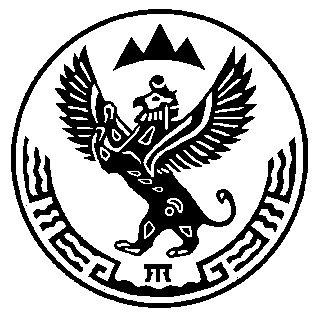 Алтай Республиканыҥ Кöксуу-Оозы аймагындаМуниципал тозолмо Карагайдагы jурт jеезениҥДепутаттардын iурт Соведи